                        Сценарий развлечения «Азбука города»Дети под музыку входят в зал, садятся на стульчики.Ведущий:             Азбука города.Город, в котором с тобой мы живем,Можем по праву сравнить с букварем.Азбукой улиц, проспектов, дорогГород дает нам все время урок.Азбуку города помни всегдаЧтоб не случилась с тобою беда.Сейчас мы отправимся на экскурсию по нашему городу. Сначала на автобусе, а затем – пешком.Но чтобы с нами не случилась беда, нужно повторить правила.                 Как вести себя в автобусе.                1. Тротуар для …           пешеходов, проезжая часть для…   машин.                2. Переходить улицу нужно только по … пешеходному переходу или                        подземному пешеходному переходу.                3. Переходить дорогу только на… зеленый свет.                4. Нельзя переходить улицу на…  красный и желтый свет.Едем на автобусе.  (музыка) 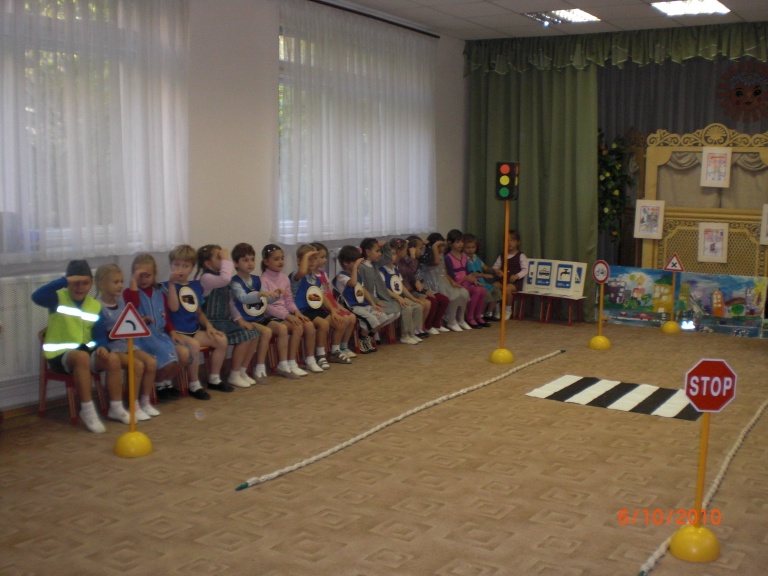 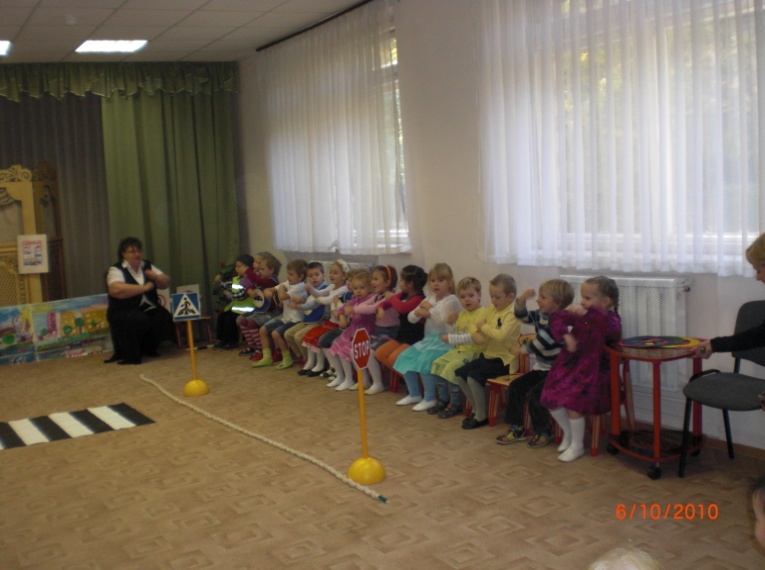 Выезжает Баба Яга на метле, слышится сирена, голос сотрудника ДПС.Ведущий: что ж ты бабушка, чуть под колеса автобуса не попала. Ты что,  правил движения не знаешь.Баба Яга ворчит, спрашивает, что она сделала не так.Ведущий: представь, что вышла из автобуса, как тебе перейти на другую сторону.Баба Яга  (пролезть под колесами, бежать…..)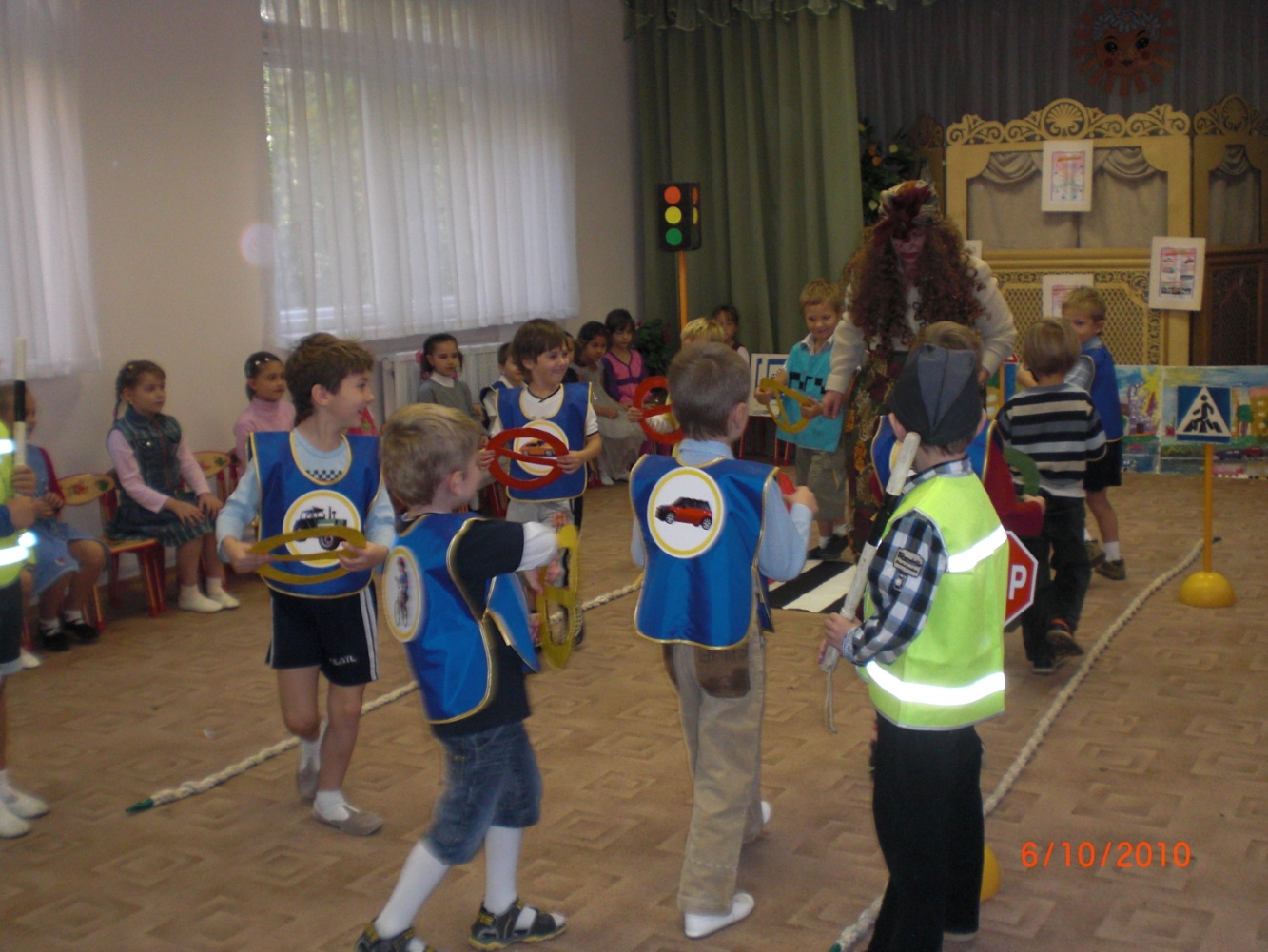 Шум машин, сирена. Баба-яга пугается.                                Попав в большой и шумный город                                Я растерялась, я пропала…                                Чуть под машину не попала.                                Кругом машины и трамваи                                То вдруг автобус на пути                                Признаться честно, я не знаю                                Где тут дорогу перейти…..                        Ребята, вы мне помогите!                                                                                                      И, если можно расскажите
                                                                                                     Дорогу как переходить                                                                                                 Чтоб под трамвай не угодить.Ведущий : давайте расскажем о ПДД   Знак перехода:     Пешеход! Пешеход!                                                             Помни ты про переход                                                             Подземный, надземный,                                                             Похожий на зебру                                                             Знай, что только переход от машин тебя спасет.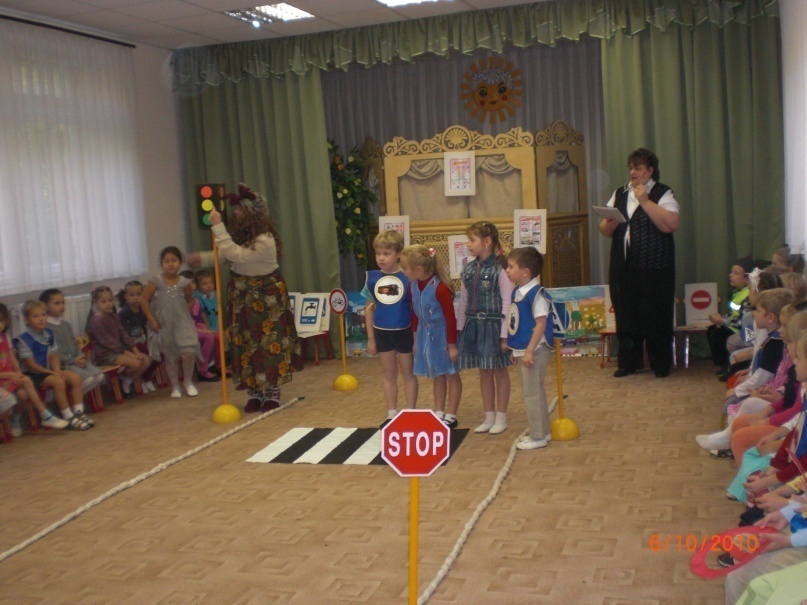 Дети:  Внимание, глядит в упор             на вас трехглазый светофор                   Светофор – большой помощник                                                               Лучший друг для всех в пути                             Он всегда предупреждаетЦветом, можно ли идтиХоть у вас терпенья нетПодождите – красный свет.Красный свет – опасность рядом,Стой, не двигайся и ждиНикогда под красным взглядомНа дорогу не иди.Желтый -  светит к переменам .                 Перейти дорогу можноГоворит – постой сейчас.                           Лишь когда зеленый светЗагорится очень скоро                                Загорится, объясняяСветофора новый глаз.                               Все иди, машин тут нет!Дети поют песню «Аккуратный пешеход», показывают, как надо перейти улицу.Баба- яга переходит улицу по зебре на зеленый сигнал светофора, а на красный – останавливается.    Н А У Ч И Л А С Ь!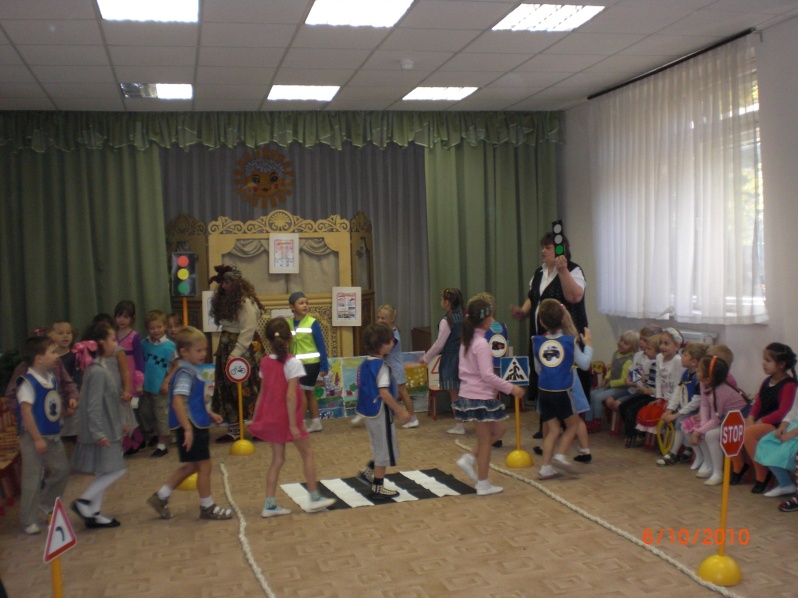 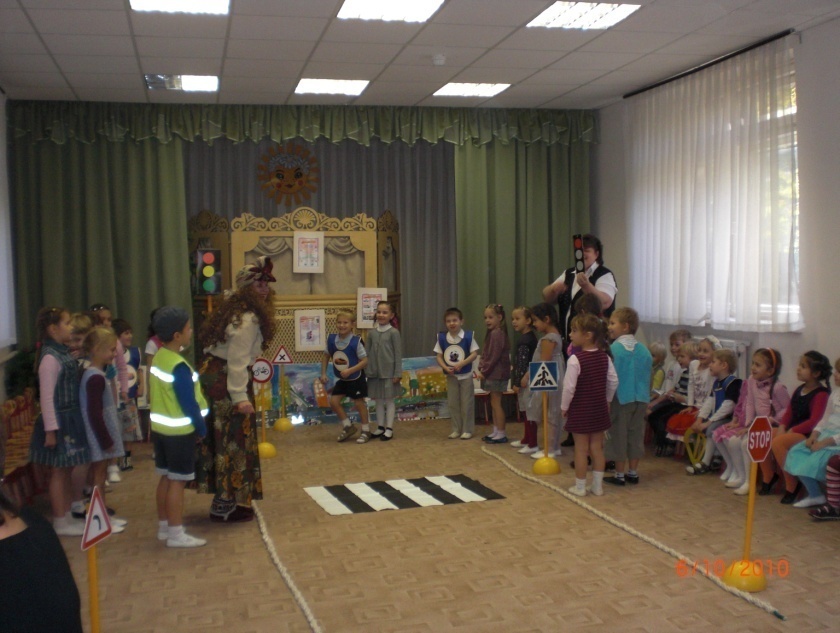 Игра «Красный, желтый, зеленый» (для младших детей)Зеленый – топаютЖелтый – хлопаютКрасный – тишина.Ведущий: баба-яга, а можно еще вопрос? Можно ли играть на проезжей части?Баба-яга: играть, ну это смотря во что? В шахматы нельзя.Ведущий: Почему? Баба яга – машины все фигурки посбивают, а вот в мячик можно. Ведущий: Как!?Баба яга: а вот так! Показывает на мальчика, который вышел с мячом на дорогу.                                                             (песня «Мяч») 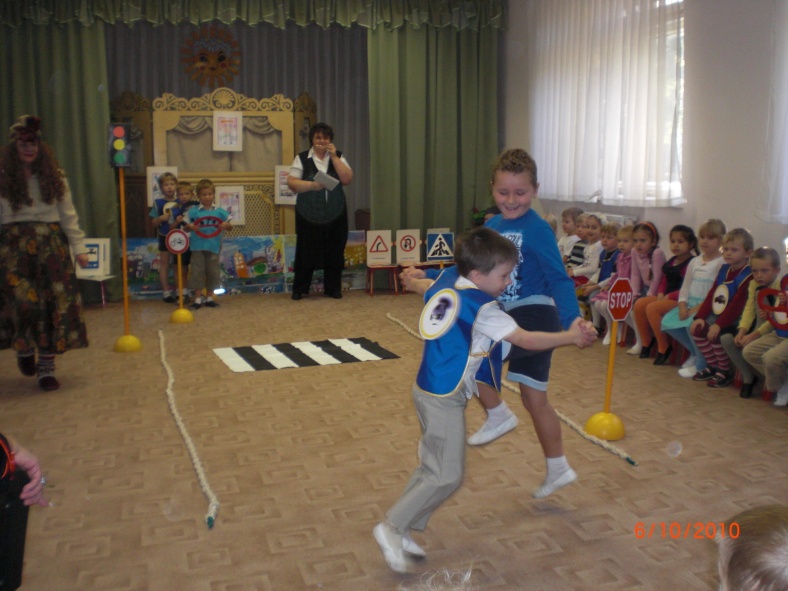 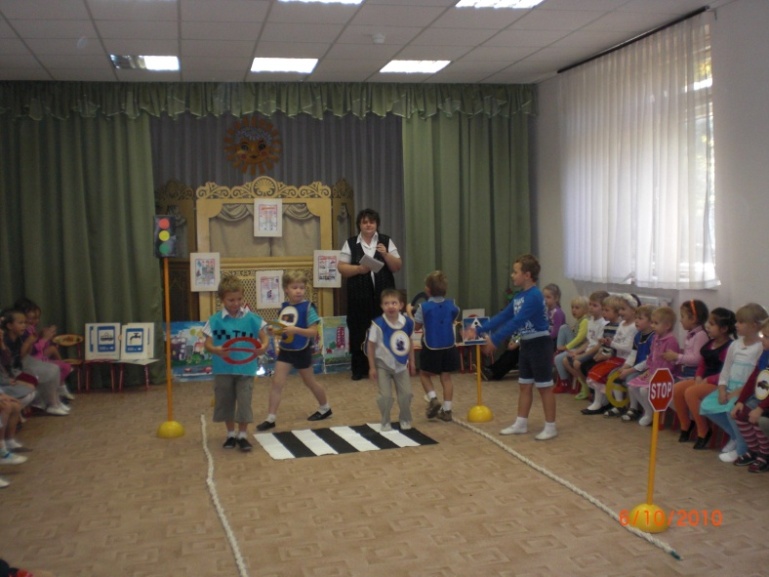 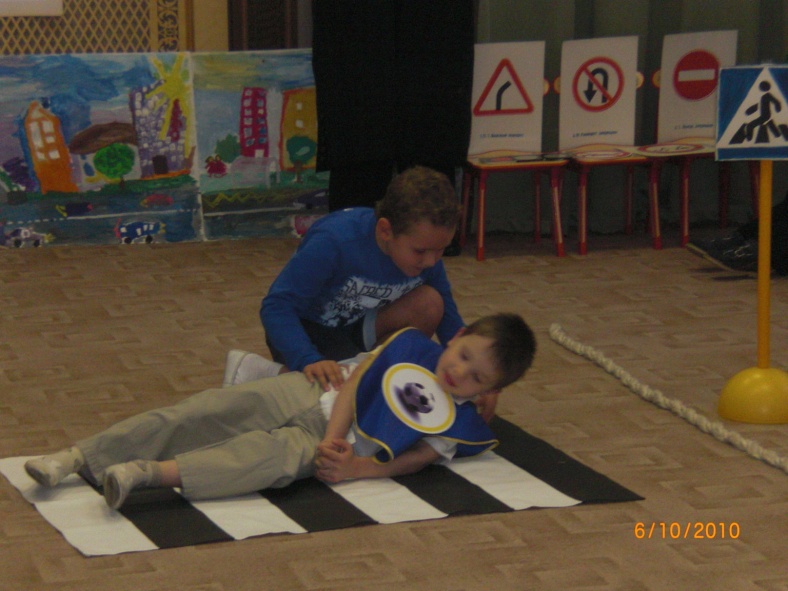 Мяч лопается,  баба-яга прячется.  Дети повторяют последние слова песни:   Чтоб не было несчастья,                запомните друзья.               Запомните, друзья,               Что на проезжей части               Играть нельзя.Баба-яга (выбегает)  я поняла……В мяч можно играть только на спортивной площадке, в парке, там, где нет машин.                                     Игра с мячом «Лови, бросай, упасть не давай»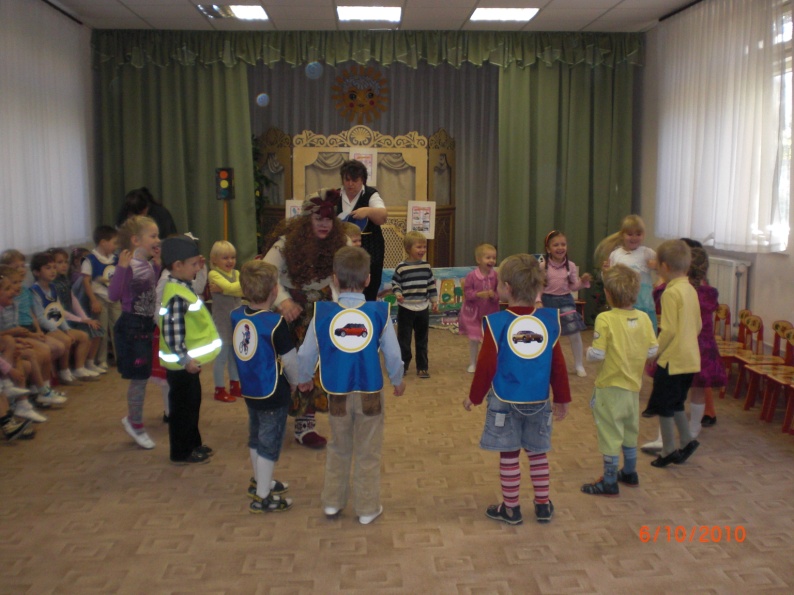 Ведущий: новые гости – это дорожные знаки, которые очень важны для водителей и для пешеходовОни предупреждают, указывают и рассказывают, как надо ехать и на что обратить вниманиеВыход дорожных знаков.      Дети рассказывают стихи о знаках указательных, предупреждающих, запрещающих.     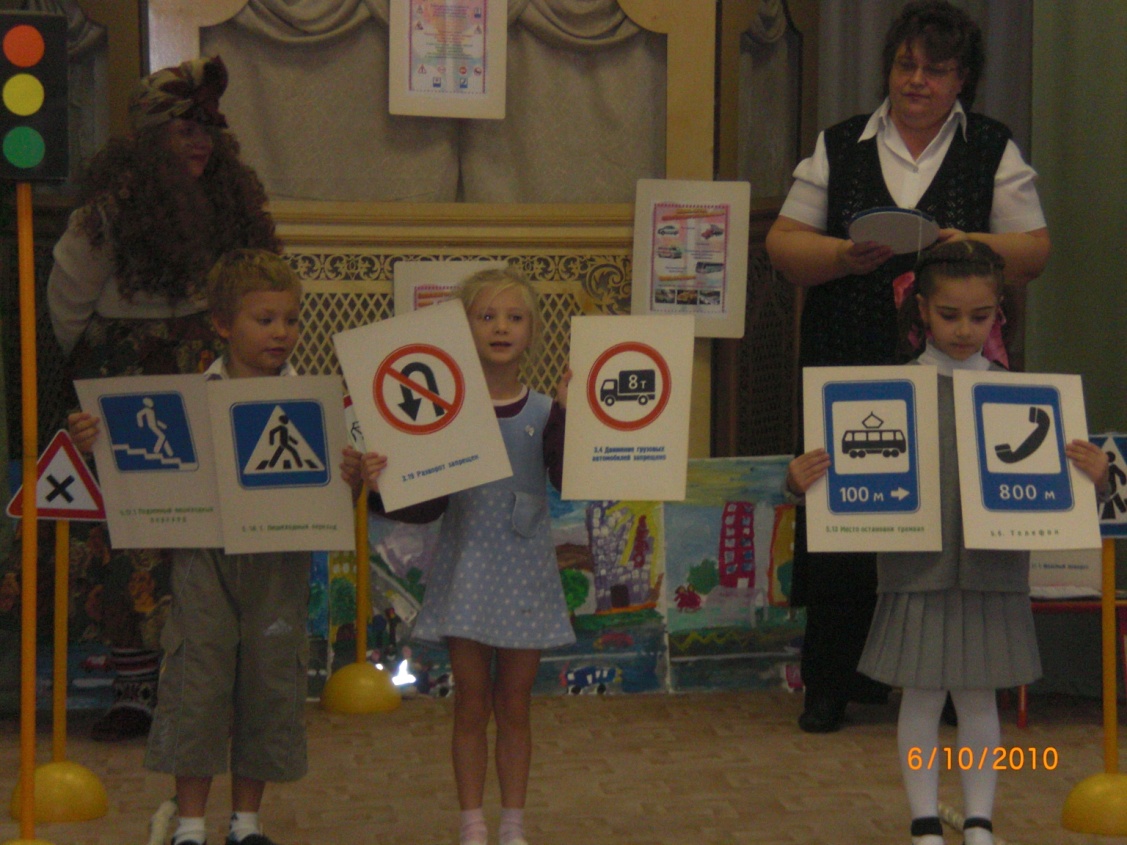 Ведущий: Светофора должны слушаться все: и пешеходы и машины,                            Песня «Если бы я был машинкой» (старшая группа)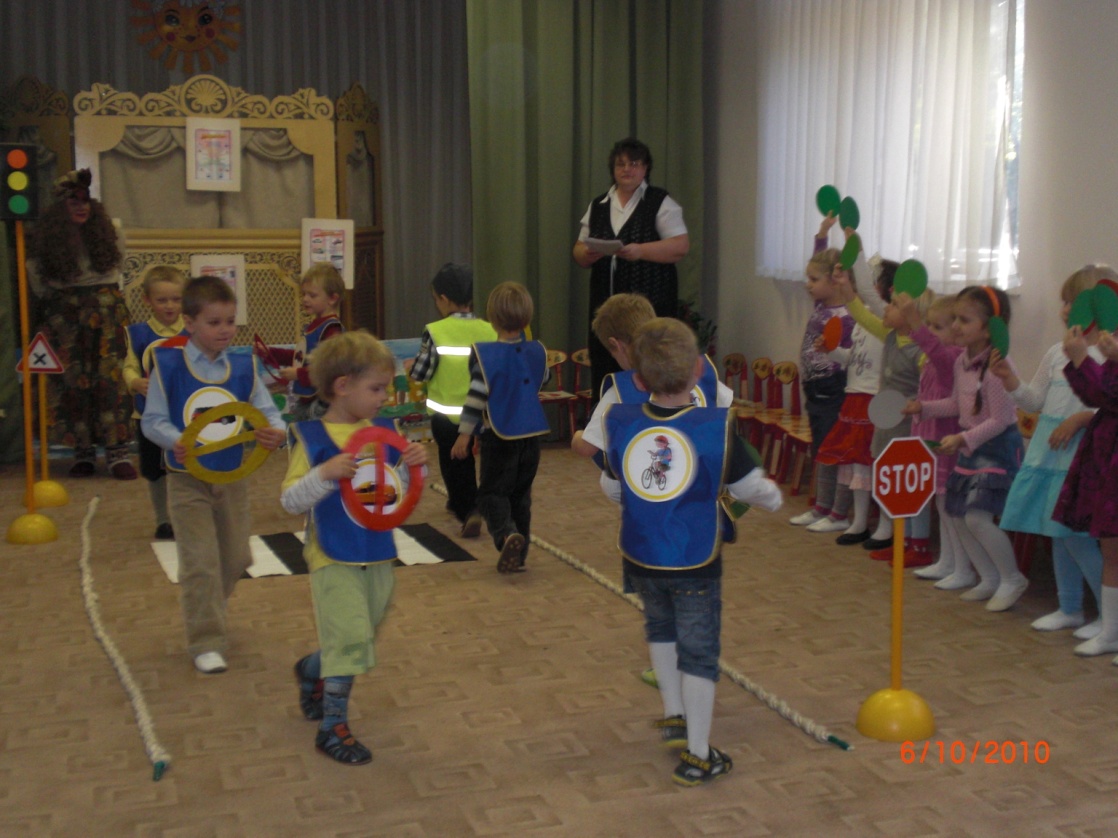 Ведущий: а теперь обратите внимание на спецтранспортИгра – эстафета «Кто быстрее приедет – скорая помощь или милиция»(по 2 человека из группы)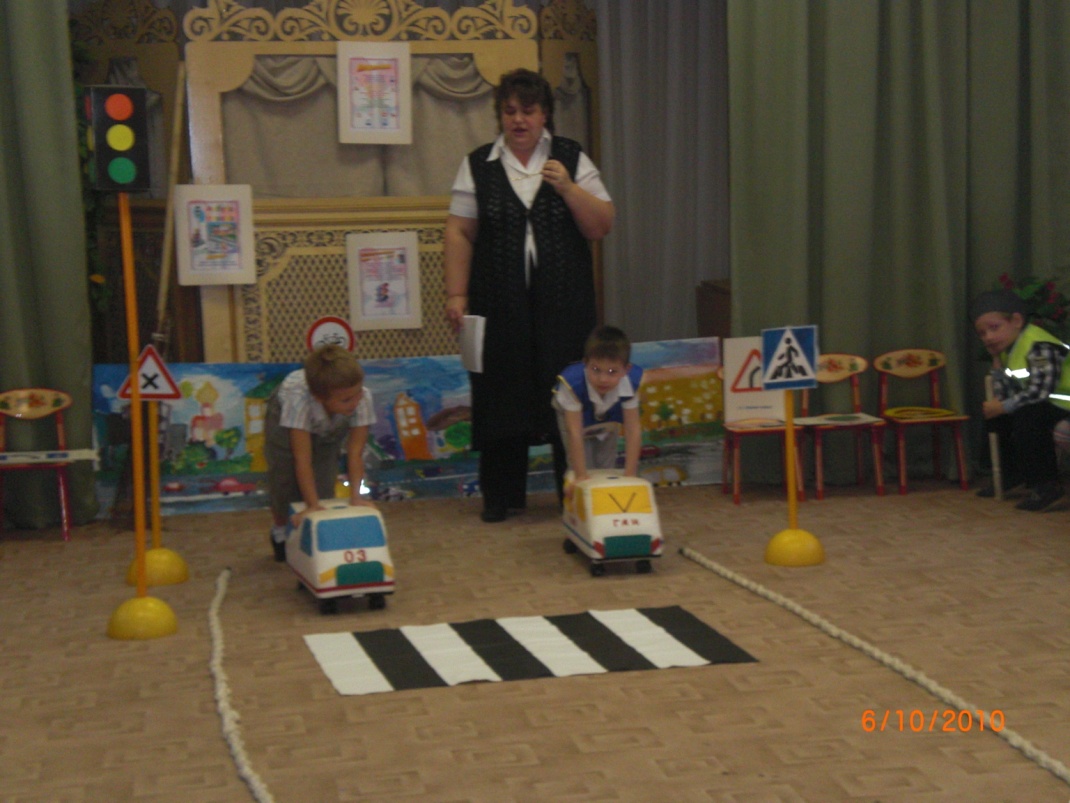 Баба-яга улетает, пообещав  все, что узнала  рассказать своим друзьям.Дети исполняют песню «Дорога не тропинка», дружно выходят из зала.